
ՀԱՅԱՍՏԱՆԻ ՀԱՆՐԱՊԵՏՈՒԹՅԱՆ ԻՋԵՎԱՆ ՀԱՄԱՅՆՔ 
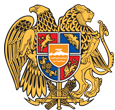 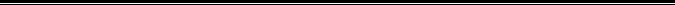 ԱՐՁԱՆԱԳՐՈՒԹՅՈՒՆ N 10
30 ՆՈՅԵՄԲԵՐԻ 2023թվական

ԱՎԱԳԱՆՈՒ ՀԵՐԹԱԿԱՆ ՆԻՍՏԻՀամայնքի ավագանու նիստին ներկա էին ավագանու 17 անդամներ:Բացակա էին` Խաչատուր Աթաբեկյանը, Սասուն Անտոնյանը, Մեդորա Ասիլյանը, Սյուզաննա Արզումանյանը, Արտակ Խաչատրյանը, Խաչատուր Համզյանը, Վահան Ղազումյանը, Գագիկ Չապուխյանը, Զոյա Պետրոսյանը, Նանե ՎիրաբյանըՀամայնքի ղեկավարի հրավերով ավագանու նիստին մասնակցում էին`
Արտեմ Ոսկանյան, Արթուր Այդինյան, Էդգար ԱսլանյանՆիստը վարում էր  համայնքի ղեկավար` Արթուր ՃաղարյանըՆիստը արձանագրում էր աշխատակազմի քարտուղար` Հրանտ ՆերսեսյանըԼսեցին
ՀԱՅԱՍՏԱՆԻ ՀԱՆՐԱՊԵՏՈՒԹՅԱՆ ՏԱՎՈՒՇԻ ՄԱՐԶԻ ԻՋԵՎԱՆ ՀԱՄԱՅՆՔԻ ԱՎԱԳԱՆՈՒ ՆԻՍՏԻ ՕՐԱԿԱՐԳԸ ՀԱՍՏԱՏԵԼՈՒ ՄԱՍԻՆ /Զեկ. ԱՐԹՈՒՐ ՃԱՂԱՐՅԱՆ/Ղեկավարվելով «Տեղական ինքնակառավարման մասին» օրենքի 14-րդ հոդվածի 6-րդ մասով.Համայնքի ավագանին որոշում է 
Հաստատել համայնքի ավագանու նիստի հետևյալ օրակարգը․1․Համայնքի սեփականություն հանդիսացող գույքը անհատույց օգտագործման իրավունքով հատկացնելու մասին
2․Տավուշի մարզ, Իջևան համայնքի վարչական սահմաններում գտնվող պետական սեփականություն հանդիսացող 0.0098հա մակերեսով հողամասի տրամադրմանը համաձայնություն տալու մասին
3․Տավուշի մարզ, Իջևան համայնքի վարչական սահմաններում գտնվող պետական սեփականություն հանդիսացող 0.0185հա մակերեսով հողամասի տրամադրմանը համաձայնություն տալու մասին
4․Տավուշի մարզի Իջևան համայնք, ք․ Իջևան, Երևանյան փողոցում գտնվող 0.02665հա մակերեսով հողամասից 0.017142 հա մակերեսով հողամասի նպատակային նշանակության փոփոխությանը հավանություն տալու մասին
5․Տավուշի մարզի, Իջևան համայնք, Աչաջուր բնակավայրի վարչական սահմաններում գտնվող 0.19113հա մակերեսով հողամասի /վկայական N01082023-11-0067, կադաստրային ծածկագիր 11-013-0253-0052/ մի մասի նպատակային նշանակությունը փոփոխելու մասին
6․Տավուշի մարզի Իջևան համայնքի Սարիգյուղ բնակավայրում նոր նրբանցքի համար հայտ ներկայացնելու և անվանակոչելու մասին
7․Տավուշի մարզի Իջևան համայնքի վարչական սահմաններում գտնվող, քաղաքաշինական և այլ նպատակներով հողամասեր հատկացնելու, ինքնակամ շինությունների և ինքնակամ օգտագործվող հողամասերի իրավական կարգավիճակը որոշելու մասին
8․Իջևան համայնքի 2023 թվականի բյուջեում փոփոխություն կատարելու մասին 
9․Աշոտ Վահեի Ղազարյանին պատկանող փոխադրամիջոցի գույքահարկի արտոնություն սահմանելու մասինՈրոշումն ընդունված է. /կցվում է որոշում N 143/Լսեցին
ՀԱՄԱՅՆՔԻ ՍԵՓԱԿԱՆՈՒԹՅՈՒՆ ՀԱՆԴԻՍԱՑՈՂ ԳՈՒՅՔԸ ԱՆՀԱՏՈՒՅՑ ՕԳՏԱԳՈՐԾՄԱՆ ԻՐԱՎՈՒՆՔՈՎ ՀԱՏԿԱՑՆԵԼՈՒ ՄԱՍԻՆ /Զեկ. ԱՐԹՈՒՐ ԱՅԴԻՆՅԱՆ/Տավուշի մարզի Իջևան համայնքապետարանի ենթակայության «Ներքին Ծաղկավանի մանկապարտեզ» ՀՈԱԿ-ը լիցենզավորելու նպատակով անհրաժեշտություն է առաջացել այդ նախադպրոցական ուսումնական հաստատության կողմից օգտագործվող, համայնքի սեփականությունը հանդիսացող մասնաշենքը և դրա սպասարկման հողամասը անհատույց օգտագործման իրավունքով հատկացնել վերոնշյալ կազմակերպությանը: 
Հաշվի առնելով վերոհիշյալը և ղեկավարվելով «Տեղական ինքնակառավարման մասին» ՀՀ օրենքի 18-րդ հոդվածի, 1-ին մասի, 21-րդ կետով.Համայնքի ավագանին որոշում է․ Տալ հավանություն համայնքի ղեկավարի առաջարկությանը՝1.Տավուշի մարզ, Իջևան համայնք, գ. Ծաղկավան 1-ին փողոց թիվ 40 հասցեում գտնվող 99.25քմ ներքին մակերեսով մանկապարտեզի շենքն, իր սպասարկման 116.7քմ մակերես հողամասով, անժամկետ, անհատույց օգտագործման իրավունքով հատկացնել «Ներքին Ծաղկավանի մանկապարտեզ» ՀՈԱԿ-ին:Որոշումն ընդունված է. /կցվում է որոշում N 144/Լսեցին
ՏԱՎՈՒՇԻ ՄԱՐԶ, ԻՋԵՎԱՆ ՀԱՄԱՅՆՔԻ ՎԱՐՉԱԿԱՆ ՍԱՀՄԱՆՆԵՐՈՒՄ ԳՏՆՎՈՂ ՊԵՏԱԿԱՆ ՍԵՓԱԿԱՆՈՒԹՅՈՒՆ ՀԱՆԴԻՍԱՑՈՂ 0.0098ՀԱ ՄԱԿԵՐԵՍՈՎ ՀՈՂԱՄԱՍԻ ՏՐԱՄԱԴՐՄԱՆԸ ՀԱՄԱՁԱՅՆՈՒԹՅՈՒՆ ՏԱԼՈՒ ՄԱՍԻՆ /Զեկ. ԱՐԹՈՒՐ ԱՅԴԻՆՅԱՆ/ՀՀ Տավուշի մարզի Իջևան համայնքի վարչական սահմաններում առանձնացվել է Հայաստանի Հանրապետության սեփականություն հանդիսացող, Տավուշի մարզի Իջևան համայնքի Իջևան քաղաք, Արցախյան փողոց թիվ94/8 հասցեում գտնվող, 0.0098հա մակերեսով հողամաս: Առանձնացված հողամասը գտնվում է Հայաստանի Հանրապետության «Հողային օրենսգրքի» 60-րդ հոդվածով սահմանված հողամասերի ցանկում: Հողամասի տրամադրումը չի սահմանափակում այլ անձանց իրավունքները և չի խախտում այլ անձանց օրենքով պաշտպանվող շահերը, ինչպես նաև չի խոչընդոտում այլ հողամասերի նպատակային  կամ  գործառնական նշանակությամբ օգտագործմանը: Հիմք ընդունելով ՀՀ կառավարության 14 հունվարի 2010թ. ,,ՀՀ համայնքների վարչական սահմաններում ընդգրկված պետական սեփականություն հանդիսացող հողամասերի օտարման, անհատույց /մշտական/ օգտագործման, վարձակալության և կառուցապատման իրավունքով տրամադրման կարգը հաստատելու մասին,, թիվ 16-Ն որոշման դրույթները անհրաժեշտություն է առաջացել տալ համաձայնություն վերոնշյալ հողամասը կառուցապատման իրավունքով տրամադրելու նպատակով․Համայնքի ավագանին որոշում է. 1. Տալ համաձայնություն՝ Տավուշի մարզի Իջևան համայնքի Իջևան քաղաք, Արցախյան փողոց թիվ94/8 հասցեում գտնվող, ՀՀ սեփականություն հանդիսացող 0.0098հա մակերեսով և 11-001-0224-0116 ծածկագրով, էներգետիկայի, տրանսպորտի, կապի, կոմունալ ենթակառուցվածքների օբյեկտների նպատակային նշանակության տրանսպորտի գործառնական նշանակության հողամասը կառուցապատման իրավունքով տրամադրելուն:Որոշումն ընդունված է. /կցվում է որոշում N 145/Լսեցին
ՏԱՎՈՒՇԻ ՄԱՐԶ, ԻՋԵՎԱՆ ՀԱՄԱՅՆՔԻ ՎԱՐՉԱԿԱՆ ՍԱՀՄԱՆՆԵՐՈՒՄ ԳՏՆՎՈՂ ՊԵՏԱԿԱՆ ՍԵՓԱԿԱՆՈՒԹՅՈՒՆ ՀԱՆԴԻՍԱՑՈՂ 0.0185ՀԱ ՄԱԿԵՐԵՍՈՎ ՀՈՂԱՄԱՍԻ ՏՐԱՄԱԴՐՄԱՆԸ ՀԱՄԱՁԱՅՆՈՒԹՅՈՒՆ ՏԱԼՈՒ ՄԱՍԻՆ /Զեկ. ԱՐԹՈՒՐ ԱՅԴԻՆՅԱՆ/ՀՀ Տավուշի մարզի Իջևան համայնքի վարչական սահմաններում առանձնացվել է Հայաստանի Հանրապետության սեփականություն հանդիսացող, Տավուշի մարզի Իջևան համայնքի Իջևան քաղաք, Մեհրաբյան փողոց թիվ102/7 հասցեում գտնվող, 0.0185հա մակերեսով հողամաս: Առանձնացված հողամասը չի գտնվում  Հայաստանի Հանրապետության «Հողային օրենսգրքի» 60-րդ հոդվածով սահմանված հողամասերի ցանկում: Հողամասի տրամադրումը չի սահմանափակում այլ անձանց իրավունքները և չի խախտում այլ անձանց օրենքով պաշտպանվող շահերը, ինչպես նաև չի խոչընդոտում այլ հողամասերի նպատակային  կամ  գործառնական նշանակությամբ օգտագործմանը: Հիմք ընդունելով ՀՀ կառավարության 14 հունվարի 2010թ. ,,ՀՀ համայնքների վարչական սահմաններում ընդգրկված պետական սեփականություն հանդիսացող հողամասերի օտարման, անհատույց /մշտական/ օգտագործման, վարձակալության և կառուցապատման իրավունքով տրամադրման կարգը հաստատելու մասին,, թիվ 16-Ն որոշման դրույթները անհրաժեշտություն է առաջացել տալ համաձայնություն վերոնշյալ հողամասը օտարել բնակելի տուն կառուցելու նպատակով․Համայնքի ավագանին որոշում է. 1. Տալ համաձայնություն՝ Տավուշի մարզի Իջևան համայնքի Իջևան քաղաք, Մեհրաբյան փողոց թիվ102/7 հասցեում գտնվող, ՀՀ սեփականություն հանդիսացող 0.0185հա մակերեսով և 11-001-0273-0023 ծածկագրով, բնակավայրերի բնակելի կառուցապատման գործառնական նշանակության հողամասը օտարելուն:Որոշումն ընդունված է. /կցվում է որոշում N 146/Լսեցին
ՏԱՎՈՒՇԻ ՄԱՐԶԻ ԻՋԵՎԱՆ ՀԱՄԱՅՆՔ, Ք․ ԻՋԵՎԱՆ, ԵՐԵՎԱՆՅԱՆ ՓՈՂՈՑՈՒՄ ԳՏՆՎՈՂ 0.02665ՀԱ ՄԱԿԵՐԵՍՈՎ ՀՈՂԱՄԱՍԻՑ 0.017142 ՀԱ ՄԱԿԵՐԵՍՈՎ ՀՈՂԱՄԱՍԻ ՆՊԱՏԱԿԱՅԻՆ ՆՇԱՆԱԿՈՒԹՅԱՆ ՓՈՓՈԽՈՒԹՅԱՆԸ ՀԱՎԱՆՈՒԹՅՈՒՆ ՏԱԼՈՒ ՄԱՍԻՆ /Զեկ. ԱՐԹՈՒՐ ԱՅԴԻՆՅԱՆ/ՀՀ կառավարության 29.12.2011թ. թիվ 1920-Ն որոշման 13-րդ և 54-րդ կետերի պահանջներով, ՀՀ  վարչապետի 2009թ. դեկտեմբերի 22-ի թիվ 1064-Ա որոշմամբ ստեղծված ՀՀ համայնքների քաղաքաշինական ծրագրային փաստաթղթերի մշակման աշխատանքները համակարգող միջգերատեսչական հանձնաժողովի կողմից 26.09.2023թ. տրվել է ՀՀ  Տավուշի մարզ Իջևան համայնք, ք․ Իջևան, Երևանյան փողոցում գտնվող,  11-001-0249-0042 ծածկագրով, 0.02665հա մակերեսով հողամասից 0.017142 հա մակերեսով հողամասը,  գյուղատնտեսական նշանակության այլ հողատեսքից՝  բնակավայրերի նպատակային նշանակության  բնակելի կառուցապատման  հողերի շարքին դասելու ՀՀ Տավուշի մարզի Իջևան համայնքի Իջևան քաղաքը  ներառող միկրոռեգիոնալ մակարդակի Տավուշ-6 համակցված տարածական պլանավորման փաստաթղթերի փոփոխության վերաբերյալ թիվ 2/փ 378 դրական եզրակացությունը: Հիմք ընդունելով վերոգրյալը և ղեկավարվելով  ՀՀ  ,,Տեղական ինքնակառավարման մարմինների մասին,, օրենքի 18-րդ  հոդվածի  թիվ 29 և թիվ 31 կետերի պահանջներով.Համայնքի ավագանին որոշում է.1. Տալ հավանություն՝  ՀՀ  Տավուշի մարզ Իջևան համայնք, ք․ Իջևան, Երևանյան փողոցում գտնվող, 11-001-0249-0042 ծածկագրով, 0.02665հա մակերեսով հողամասից 0.017142 հա մակերեսով հողամասը,  գյուղատնտեսական նշանակության այլ հողատեսքից՝  բնակավայրերի նպատակային նշանակության  բնակելի կառուցապատման գործառնական նշանակության հողերի  կազմ փոխելուն:Որոշումն ընդունված է. /կցվում է որոշում N 147/Լսեցին
ՏԱՎՈՒՇԻ ՄԱՐԶԻ, ԻՋԵՎԱՆ ՀԱՄԱՅՆՔ, ԱՉԱՋՈՒՐ ԲՆԱԿԱՎԱՅՐԻ ՎԱՐՉԱԿԱՆ ՍԱՀՄԱՆՆԵՐՈՒՄ ԳՏՆՎՈՂ 0.19113ՀԱ ՄԱԿԵՐԵՍՈՎ ՀՈՂԱՄԱՍԻ /ՎԿԱՅԱԿԱՆ N01082023-11-0067, ԿԱԴԱՍՏՐԱՅԻՆ ԾԱԾԿԱԳԻՐ 11-013-0253-0052/ ՄԻ ՄԱՍԻ ՆՊԱՏԱԿԱՅԻՆ ՆՇԱՆԱԿՈՒԹՅՈՒՆԸ ՓՈՓՈԽԵԼՈՒ ՄԱՍԻՆ /Զեկ. ԱՐԹՈՒՐ ԱՅԴԻՆՅԱՆ/Համայնքի ղեկավարին է դիմել քաղաքացի Վահագն Վլասիկի Շուշանյանը, սեփականության իրավունքով իրեն պատկանող, Տավուշի մարզի Իջևան համայնքի Աչաջուր բնակավայրի վարչական սահմաններում գտնվող  0.19113հա մակերեսով հողամասի  /վկայական թիվ 01082023-11-0067, կադաստրային ծածկագիր  11-013-0253-0052/ 0.19113հա մակերեսով հողամասի նպատակային նշանակությունը փոփոխելու գյուղատնտեսական նպատակային նշանակության այլ հողատեսք գործառնական նշանակությունից՝ արդյունաբերության, ընդերքօգտագործման և այլ արտադրական նշանակության օբյեկտների նպատակային, գյուղատնտեսական արտադրական օբյեկտների գործառնական նշանակության փոփոխելու խնդրանքով: Սույնով խնդրվում է տալ համաձայնություն, նշված 0.19113հա մակերեսով հողամասի նպատակային նշանակությունը փոփոխելու  համայնքի ղեկավարի առաջարկությանը: Հիմք ընդունելով ՀՀ ,,Հողային օրենսգրքի 7-րդ հոդվածի 15-րդ կետի դրույթները և ղեկավարվելով  ՀՀ  ,,Տեղական ինքնակառավարման մարմինների մասին,, օրենքի 18-րդ  հոդվածի  թիվ 29 և թիվ 31 կետերի պահանջներով.Համայնքի ավագանին որոշում է. 1. Տալ համաձայնություն՝ Տավուշի մարզի Իջևան համայնքի Աչաջուր բնակավայրի վարչական սահմաններում գտնվող  0.19113հա մակերեսով հողամասի  /վկայական 01082023-11-0067, կադաստրային ծածկագիր  11-013-0253-0052/ 0.19113հա մակերեսով գյուղատնտեսական նպատակային նշանակության այլ հողատեսք գործառնական նշանակության   հողամասի նպատակային նշանակությունը՝ գյուղատնտեսական արտադրանք վերամշակող տնտեսության շենքի կառուցման նպատակով, արդյունաբերության, ընդերքօգտագործման և այլ արտադրական նշանակության օբյեկտների նպատակային, գյուղատնտեսական արտադրական օբյեկտների գործառնական նշանակության փոփոխելու համայնքի ղեկավարի առաջարկությանը: 2. Հողամասում կառուցապատման գործառույթներն իրականացնել ՀՀ օրենսդրությամբ սահմանված կարգով:Որոշումն ընդունված է. /կցվում է որոշում N 148/Լսեցին
ՏԱՎՈՒՇԻ ՄԱՐԶԻ ԻՋԵՎԱՆ ՀԱՄԱՅՆՔԻ ՍԱՐԻԳՅՈՒՂ ԲՆԱԿԱՎԱՅՐՈՒՄ ՆՈՐ ՆՐԲԱՆՑՔԻ ՀԱՄԱՐ ՀԱՅՏ ՆԵՐԿԱՅԱՑՆԵԼՈՒ ԵՎ ԱՆՎԱՆԱԿՈՉԵԼՈՒ ՄԱՍԻՆ /Զեկ. ԱՐԹՈՒՐ ԱՅԴԻՆՅԱՆ/Զեկուցողը ներկայացրեց, որ անհրաժեշտություն է առաջացել Սարիգյուղ  բնակավայրի 2-րդ փողոցում նրբանցք գրանցել և անվանակոչել: Ղեկավարվելով  ,,Տեղական  ինքնակառավարման  մասին  ՀՀ  օրենքի  18-րդ  հոդվածի  1-ին մասի  22-րդ  կետով.Համայնքի ավագանին որոշում է․ 1 Տալ հավանություն, Իջևան համայնքի Սարիգյուղ բնակավայրի նոր գրանցված նրբանցքին տալ հետևյալ անվանումը. Տավուշի մարզ, Իջևան համայնք, Սարիգյուղ բնակավայր թիվ 2-րդ փողոց 1-րդ նրբանցք:Որոշումն ընդունված է. /կցվում է որոշում N 149/Լսեցին
ՏԱՎՈՒՇԻ ՄԱՐԶԻ ԻՋԵՎԱՆ ՀԱՄԱՅՆՔԻ ՎԱՐՉԱԿԱՆ ՍԱՀՄԱՆՆԵՐՈՒՄ ԳՏՆՎՈՂ, ՔԱՂԱՔԱՇԻՆԱԿԱՆ ԵՎ ԱՅԼ ՆՊԱՏԱԿՆԵՐՈՎ ՀՈՂԱՄԱՍԵՐ ՀԱՏԿԱՑՆԵԼՈՒ, ԻՆՔՆԱԿԱՄ ՇԻՆՈՒԹՅՈՒՆՆԵՐԻ ԵՎ ԻՆՔՆԱԿԱՄ ՕԳՏԱԳՈՐԾՎՈՂ ՀՈՂԱՄԱՍԵՐԻ ԻՐԱՎԱԿԱՆ ԿԱՐԳԱՎԻՃԱԿԸ ՈՐՈՇԵԼՈՒ ՄԱՍԻՆ /Զեկ. ԱՐԹՈՒՐ ԱՅԴԻՆՅԱՆ/Իջևան համայնքի մի խումբ բնակիչների կողմից առաջարկություններ են ներկայացվել ինքնակամ կառուցված, ինչպես նաև ինքնակամ օգտագործվող հողամասեր քաղաքաշինական և այլ  նպատակներով, օրենքով սահմանված կարգով՝ աճուրդային, մրցութային և ուղղակի կարգով  հատկացնելու  մասին: Ղեկավարվելով ,,Տեղական ինքնակառավարման մասին,, ՀՀ օրենքի 18-րդ հոդվածի 1-ին մասի 21-րդ կետով և ՀՀ  ,,Հողային օրենսգրքի,, 3-րդ հոդվածի  3-րդ կետով.Համայնքի ավագանին որոշում է. 1.Տալ համաձայնություն ինքնակամ կառուցված շինությունների և ինքնակամ օգտագործվող  հողամասերի իրավական կարգավիճակը որոշելու, քաղաքաշինական և այլ նպատակներով՝  աճուրդային, մրցութային և ուղղակի կարգով հողամասեր հատկացնելու մասին  առաջարկությանը համաձայն աղյուսակի։Որոշումն ընդունված է. /կցվում է որոշում N 150/Լսեցին
ԻՋԵՎԱՆ ՀԱՄԱՅՆՔԻ 2023 ԹՎԱԿԱՆԻ ԲՅՈՒՋԵՈՒՄ ՓՈՓՈԽՈՒԹՅՈՒՆ ԿԱՏԱՐԵԼՈՒ ՄԱՍԻՆ /Զեկ. ԱՐՏԵՄ ՈՍԿԱՆՅԱՆ/Ղեկավարվելով «Տեղական ինքնակառավարման մասին» ՀՀ օրենքի 18-րդ հոդվածի 1-ին մասի 5-րդ կետի և «Բյուջետային համակարգի մասին» ՀՀ օրենքի 33-րդ հոդվածի 4-րդ մասով․Համայնքի ավագանին որոշում է․Համայնքի կողմից օգտագործված էլ. էներգիայի արժեքը վճարելու համար նախահաշվով նախատեսված գումարը չի բավարարում բյուջետային տարին առանց պարտքի փակելու համար: Ուստի անհրաժեշտություն է առաջավել բյուջեում կատարել փոփոխություն:1. Վարչական բյուջեի պահուստային ֆոնդից՝ 11.01.02 հատված, կրճատել 12000,0 հազ. դրամ:2. Ծախսը նախատեսել 06.04.01. հատվածի 4212 հոդվածին՝ փողոցների լուսավորություն:Սույն որոշումն ուժի մեջ է մտնում 2023 թվականի նոյեմբերի 1-ից հետո ծագած հարաբերությունների վրա:Որոշումն ընդունված է. /կցվում է որոշում N 151/Լսեցին
ԱՇՈՏ ՎԱՀԵԻ ՂԱԶԱՐՅԱՆԻՆ ՊԱՏԿԱՆՈՂ ՓՈԽԱԴՐԱՄԻՋՈՑԻ ԳՈՒՅՔԱՀԱՐԿԻ ԱՐՏՈՆՈՒԹՅՈՒՆ ՍԱՀՄԱՆԵԼՈՒ ՄԱՍԻՆ /Զեկ. ԱՐԹՈՒՐ ՃԱՂԱՐՅԱՆ/Ղեկավարվելով «Տեղական ինքնակառավարման մասին» ՀՀ օրենքի 18-րդ հոդվածի 42-րդ   և «Հարկային օրենսգրքի» 245-րդ հոդվածի 2-րդ մասերով  և  հիմք ընդունելով  44-օրյա պատերազմում զոհված Վահե Ղազարյանի որդի Աշոտ Ղազարյանի  դիմումը՝ փոխադրամիջոցի գույքահարկի արտոնություն սահմանելու մասին:Իջևան համայնքի ավագանին որոշում է1.Գետահովիտ բնակավայրի 7-րդ փողոցի առաջին փակուղու թիվ 15 տան բնակիչ, 44-օրյա պատերազմում զոհված Վահե Ղազարյանի որդի Աշոտ Ղազարյանին սահմանել Մերսեդես Բենց Ե 500 55 CC 404 պետհամարանիշի փոխադրամիջոցի գույքահարկի արտոնություն 348 706 ՀՀ դրամ:Որոշումն ընդունված է. /կցվում է որոշում N 152/
Համայնքի ղեկավար

ԱՐԹՈՒՐ ՃԱՂԱՐՅԱՆ________________ Նիստն արձանագրեց`  Հրանտ Ներսեսյանը _____________________Կողմ-17Դեմ-0Ձեռնպահ-0Կողմ-17Դեմ-0Ձեռնպահ-0Կողմ-17Դեմ-0Ձեռնպահ-0Կողմ-17Դեմ-0Ձեռնպահ-0Կողմ-17Դեմ-0Ձեռնպահ-0Կողմ-17Դեմ-0Ձեռնպահ-0Կողմ-17Դեմ-0Ձեռնպահ-0Կողմ-17Դեմ-0Ձեռնպահ-0Կողմ-17Դեմ-0Ձեռնպահ-0Կողմ-17Դեմ-0Ձեռնպահ-0 Ավագանու անդամներԱՐԳԻՇՏԻ ԱՄԻՐԽԱՆՅԱՆՀԱՍՄԻԿ ԱՅՎԱԶՅԱՆՄՀԵՐ ԲՈՒՂԴԱՐՅԱՆԱՐՄԻՆԵ ԴՈՎԼԱԹԲԵԿՅԱՆՌԱՉԻԿ ԵՊԻՍԿՈՊՈՍՅԱՆՎԱՀԱԳՆ ԹԱՆԱՆՅԱՆԽՈՐԵՆ ԽՈՒԴԱՎԵՐԴՅԱՆԿԱՐԵՆ ԾՈՎԱՆՅԱՆՄԱՆԵ ՂԱԶՈՒՄՅԱՆԱՐՄԱՆ ՂԱԼԹԱԽՉՅԱՆԱՐԹՈՒՐ ՃԱՂԱՐՅԱՆԱՆՈՒՇ ՄԵՀՐԱԲՅԱՆՄԱՐԶՊԵՏ ՄԽԻԹԱՐՅԱՆՆԱԻՐԻ ՋԱՆՎԵԼՅԱՆՎԱՐԴԱՆ ՍԱՐԳՍՅԱՆՍՏԵՓԱՆ ՍԱՐՀԱՏՅԱՆՎԱՀԵ ՎԱՐՇԱՄՅԱՆ